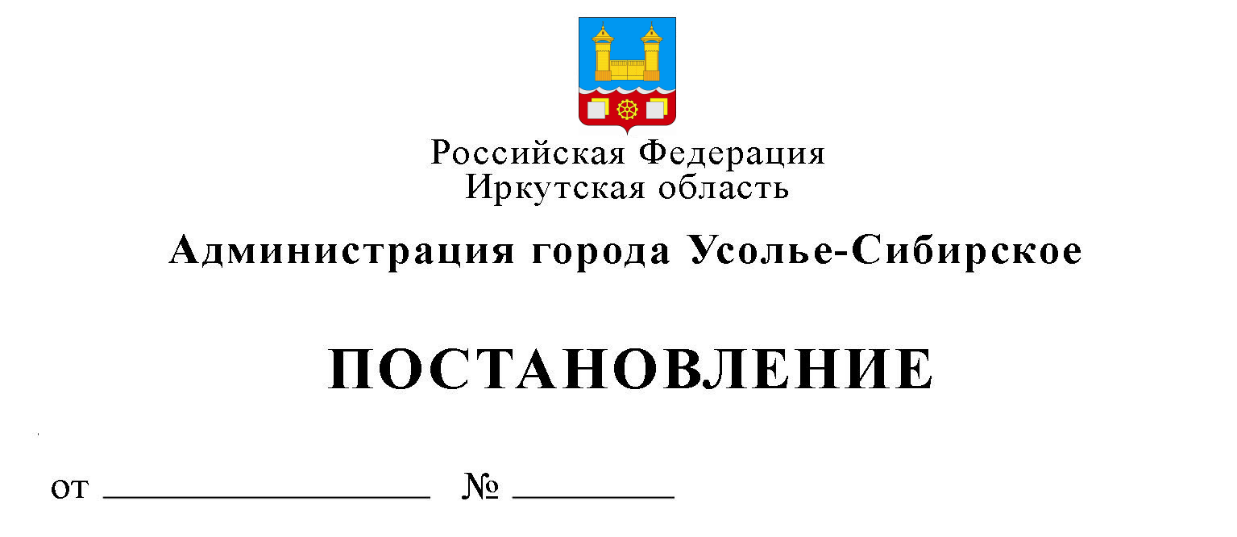 О внесении изменений в постановление администрации города Усолье-Сибирское от 06.07.2017 г. № 1498 «Об утверждении административного регламента по предоставлению муниципальной услуги «Предоставление субсидий в целях возмещения части затрат субъектов социального предпринимательства города Усолье-Сибирское»В связи с изменениями условий предоставления субсидий и структуры администрации города Усолье-Сибирское, в соответствии с положением о предоставлении субсидий в целях возмещения части затрат субъектов социального предпринимательства города Усолье-Сибирское, утвержденное постановлением администрации от 26.06.2018 г. № 1228, постановлением администрации города Усолье-Сибирское от 27.03.2015 г. № 442 «Об утверждении порядка разработки и утверждения административных регламентов предоставления муниципальных услуг администрацией города Усолье-Сибирское», руководствуясь ст. ст. 28, 55 Устава города Усолье-Сибирское, администрация города Усолье-Сибирское ПОСТАНОВЛЯЕТ:Внести в постановление администрации города Усолье-Сибирское от 06.07.2017 г. № 1498 «Об утверждении административного регламента по предоставлению муниципальной услуги «Предоставление субсидий в целях возмещения части затрат субъектов социального предпринимательства города Усолье-Сибирское»» (далее – Постановление) следующие изменения:Пункт 4 Постановления изложить в следующей редакции:«4. Контроль за исполнением постановления возложить на председателя комитета экономического развития администрации города Усолье-Сибирское Трофимову И.А.» Внести в административный регламент по предоставлению муниципальной услуги «Предоставление субсидий в целях возмещения части затрат субъектов социального предпринимательства города Усолье-Сибирское», утвержденный постановлением администрации от 06.07.2017 г. № 1498 (далее – Административный регламент), следующие изменения:2.1. Подпункт 10 пункта 4 Главы 2 Административного регламента изложить в следующей редакции:«10) наличие согласия заявителя на осуществление главным распорядителем бюджетных средств, предоставляющим субсидию и муниципальным финансовым контролем проверок соблюдения условий, целей и порядка предоставления субсидий в соответствии со статьей 78 Бюджетного кодекса Российской Федерации;».2.2. Подпункт 13 пункта 4 Главы 2 Административного регламента изложить в следующей редакции:«13) заявитель должен осуществлять социально ориентированную деятельность по одному из направлений:а) обеспечивать занятость следующих категорий граждан при условии, что по итогам предыдущего календарного года среднесписочная численность лиц, относящихся к любой из указанных категорий (нескольким или всем указанным категориям), среди работников субъекта малого и среднего предпринимательства составляет не менее 50%, а доля в фонде оплаты труда – не менее 25%:- инвалиды и (или) иные лица с ограниченными возможностями здоровья;- одинокие и (или) многодетные родители, воспитывающие несовершеннолетних детей и (или) детей – инвалидов;- пенсионеры и (или) лица предпенсионного возраста (за два года до наступления возраста, дающего право на страховую пенсию по старости, в том числе назначаемую досрочно);- выпускники детских домов в возрасте до 21 года;- лица, освобожденные из мест лишения свободы и имеющие неснятую или непогашенную судимость;- беженцы и вынужденные переселенцы;- граждане, уволенные с военной службы (за исключением случаев, когда увольнение производится по основаниям, предусмотренным подпунктами «д», «д.1», «д.2», «е», «е.1», и «з» пункта 1 и подпунктами «в», «д», «е.1», «е.2», «к» и «л» пункта 2 статьи 51 Федерального закона от 28 марта 1998 г. № 53-ФЗ «О воинской обязанности и военной службе»;- граждане, подвергшиеся воздействию вследствие чернобыльской и других радиационных аварий, и катастроф.   б) осуществлять деятельность, направленную на улучшение условий жизнедеятельности граждан и (или) расширение их возможностей самостоятельно обеспечивать предоставлению услуг (производству товаров, выполнению работ) в свои основные жизненные потребности, в одной или нескольких из следующих сфер: - предоставление социальных услуг в соответствии с Федеральным законом от 28 декабря 2013 № 442-ФЗ «Об основах социального обслуживания граждан в Российской Федерации»;- содействие профессиональной ориентации, занятости и самозанятости лиц, указанных в подпункте «а» подпункта 13; - производство и (или) реализация медицинской техники, протезно-ортопедических изделий, а также технических средств, включая автомототранспорт, материалы, которые могут быть использованы исключительно для профилактики инвалидности или реабилитации инвалидов;- культурно-просветительская деятельность (деятельность музеев, театров, библиотек, архивов, школ-студий, музыкальных учреждений, творческих мастерских, ботанических и зоологических садов, домов культуры, домов народного творчества, семейно – досуговых центров);- предоставление образовательных услуг для детей в возрасте до 18 лет, а также для лиц, указанных в подпункте «а» подпункта 13; - выпуск периодических печатных изделий, а также книжной продукции, связанных с образованием, наукой и культурой и включенных в утвержденный Правительством Российской Федерации перечень видов периодических печатных изданий и книжной продукции, связанной с образованием, наукой и культурой, облагаемых при их реализации налогом на добавленную стоимостью по ставке          10%;- деятельность по организации отдыха и оздоровления детей в возрасте до 18 лет и пенсионеров;- организация социального туризма (в части экскурсионно-познавательных туров для лиц, указанных подпункте «а» подпункта 13);- охрана окружающей среды.  При этом доля доходов от осуществления деятельности (таких видов деятельности) по итогам предыдущего календарного года должна составлять не менее 50% в общем объеме доходов субъекта малого и среднего предпринимательства.».2.3. Абзац 9 пункта 30 Главы 8 Административного регламента изложить в следующей редакции:«- Положением о предоставлении субсидий в целях возмещения части затрат субъектов социального предпринимательства города Усолье-Сибирское (далее – Положение), утвержденным постановлением администрации города Усолье-Сибирское от 26.06.2018 г. № 1228 («Официальное Усолье», № 23, 29.06.2018 г.).».2.4. Подпункт 2 пункта 31 Главы 9 Административного регламента слова «заявление на участие в конкурсе» заменить словами «заявление на получение субсидии».2.5. По тексту Административного регламента слова «отдел потребительского рынка и предпринимательства управления по социально-экономическим вопросам администрации города Усолье-Сибирское» заменить словами «отдел потребительского рынка и предпринимательства комитета экономического развития администрации города Усолье-Сибирское».2.6. По тексту Административного регламента слова «кабинеты № 12, 26» заменить словами «кабинет № 19».2.7. Главу 28 Административного регламента изложить в следующей редакции:«Глава 28. ПОРЯДОК ОСУЩЕСТВЛЕНИЯ ТЕКУЩЕГО КОНТРОЛЯ ЗА СОБЛЮДЕНИЕМ И ИСПОЛНЕНИЕМ ОТВЕТСТВЕННЫМИ ДОЛЖНОСТНЫМИ ЛИЦАМИ ПОЛОЖЕНИЙ АДМИНИСТРАТИВНОГО РЕГЛАМЕНТА И ИНЫХ НОРМАТИВНЫХ ПРАВОВЫХ АКТОВ, УСТАНАВЛИВАЮЩИХ ТРЕБОВАНИЯ К ПРЕДОСТАВЛЕНИЮ МУНИЦИПАЛЬНОЙ УСЛУГИ, А ТАКЖЕ ПРИНЯТИЕМ ИМИ РЕШЕНИЙ107. Текущий контроль за исполнением настоящего Административного регламента осуществляется председателем комитета экономического развития администрации города в форме наблюдения за обеспечением полноты и качества предоставления муниципальной услуги, а именно: за выполнением должностными лицами установленной последовательности административных процедур, порядка подготовки документов (соглашений о предоставлении субсидий, справок - расчетов для выплаты субсидий), соблюдением сроков административных процедур, отсутствием обращений (жалоб) заявителей о нарушении настоящего Административного регламента, а также в форме проведения соответствующих проверок. 108. Основными задачами текущего контроля являются:1) обеспечение своевременного и качественного предоставления муниципальной услуги;2) выявление нарушений в сроках и качестве предоставления муниципальной услуги;3) выявление и устранение причин и условий, способствующих ненадлежащему предоставлению муниципальной услуги;4) принятие мер по надлежащему предоставлению муниципальной услуги.109. Текущий контроль осуществляется на постоянной основе.Контроль за полнотой и качеством предоставления должностными лицами уполномоченного органа муниципальной услуги осуществляется в форме плановых и внеплановых проверок.».2.8. По тексту Административного регламента слова «глава администрации города» заменить словами «мэр города Усолье-Сибирское» в соответствующем падеже.2.9. Пункт 127 Главы 32 Административного регламента изложить в следующей редакции:«127. Жалоба может быть подана при личном приеме заинтересованного лица. Прием заинтересованных лиц в уполномоченном органе осуществляет председатель комитета экономического развития администрации города Усолье-Сибирское, в случае его отсутствия – начальник отдела потребительского рынка и предпринимательства комитета экономического развития администрации города Усолье-Сибирское.».2.10. Пункт 128 Главы 32 Административного регламента изложить в следующей редакции:«128. Прием заинтересованных лиц председателем комитета экономического развития администрации города Усолье-Сибирское проводится по предварительной записи, которая осуществляется по телефону: (39543) 6-34-56.». 2.11. Приложение 3 к Административному регламенту изложить в новой редакции (приложение1).2.12. Приложение к 4 Административному регламенту изложить в новой редакции (приложение 2).3. Опубликовать настоящее постановление в газете «Официальное Усолье» и разместить на официальном сайте администрации города Усолье-Сибирское в сети «Интернет».4. Контроль за исполнением постановления возложить на председателя комитета экономического развития администрации города Усолье-Сибирское Трофимову И.А.Мэр города                               		                                            М.В. ТоропкинПодготовил:М.В. БагроСогласовано:Технико-экономическое обоснование    Структура технико-экономического обоснования:    1. Общее описание проекта.    2. Общее описание предприятия.    3. Описание продукции, работ и услуг.    4. Маркетинг-план.    5. Производственный план.    6. Финансовый план.    7. Целевые показатели.    1. Общее описание проекта.        Наименование предлагаемого проекта (деятельность предприятия, текущее                состояние проекта, перспективы для развития предприятия в рамках                  реализации проекта, социальная направленность проекта, основные          результаты успешной реализации проекта).       Обоснование расходов на приобретение оборудования (в том числе по            договорам лизинга) в целях создания, и (или) развития, и (или) модернизации          производства товаров.    2. Общее описание предприятия.        Направление   деятельности   в   настоящее время (ведется/не ведется            (причина)) и по направлениям:    Заполнению подлежат все строки, в случае отсутствия информации ставится    прочерк.    Наличие производственных помещений:    Заполнению подлежат все строки, в случае отсутствия информации ставится прочерк.    Численность работников в настоящее время.3. Описание продукции, работ и услуг.    Перечень и краткое описание товаров,  работ и услуг, предлагаемых в рамках   настоящего проекта. Их отличительные особенности и степень готовности (разработка, опытный образец, первая партия и т.п.). При наличии представляются отзывы экспертов и (или) потребителей о качестве и свойствах продукции.4. Маркетинг-план.Потребители продукции (товаров, услуг).Каналы сбыта продукции.География   сбыта   продукции (микрорайон, город, страна и т.д.).Конкурентные   преимущества и недостатки продукции.Уровень  спроса  на продукцию  (в  т.ч.  прогнозируемый).Способ стимулирования сбыта продукции (товаров, услуг).Возможные риски при реализации проекта.5. Производственный план.Краткое описание технологической цепочки предприятия:- этапы создания продукции (оказания услуги, осуществления торговли);- необходимые  для  производства  сырье, товары и материалы, источники их получения;- используемые  технологические  процессы  и  оборудование.Потребность в дополнительных (требующихся для реализации проекта):- площадях;- оборудовании;- персонале (указать планируемую численность  сотрудников  на  период реализации   проекта   (всего   по  организации/непосредственно  занятых  в реализации проекта).    Если в технологическую цепочку предприятия встроены прочие организации,то необходимо описать их роль в реализации проекта.6. Финансовый план.    Объем   и   назначение  финансовой  поддержки:  объем  необходимых  для реализации  проекта  финансовых  ресурсов  (общая  стоимость проекта, в том числе  привлеченные  средства - банковский кредит, лизинг, другие заемные средства, а также собственные средства, вложенные в реализацию проекта).    Указать, на какие цели планируется направить средства.    7. Целевые показатели:    Руководительорганизации (должность)       ___________________ ________________________                                                                      (подпись)         (Ф.И.О. полностью)       М.П.              «__» ____________ 20__ года(при наличии)                               Обязательство по обеспечению целевых показателей    В случае определения _______________________________________________                                                            (наименование заявителя)победителем по результатам проведенного конкурса обязуюсь в течение календарного года после получения субсидии  достичь  значения целевых показателей, установленных мною в технико-экономическом обоснованииРуководительорганизации (должность)       ___________________ ________________________                                                                      (подпись)         (Ф.И.О. полностью)    М.П.               «__» ____________ 20__ года(при наличии)Председатель КЭРИ.о. начальника экономического отдела КЭРИ.А. ТрофимоваЖ.А. КрасильниковаИ.о. начальника ОПРиП КЭРН.А. ЧикотееваНачальник юридического отдела Е.М. ПоцелуйкоПриложение 1к постановлению администрации города от «____» ___________ года № _______Приложение 3к Положению о предоставлении субсидий в целях возмещения части затрат субъектов социального предпринимательства города Усолье-Сибирское N п/пВид деятельностиВыручка за последний год, руб.Доля в общей выручке (%) за последний годС какого момента осуществляется данный вид деятельности1.2....N п/пНаименование производственных помещенийВид собственностиСрок действия договораПлощадь (кв.м)1.2....№ п/пЦелевые показателиПлан1Количество сохраненных рабочих мест в течение финансового года, в котором представлена субсидия (не включая вновь созданные рабочие места в течение финансового года, в котором представлена субсидия), ед.2Количество рабочих мест полной занятости (включая вновь зарегистрированных индивидуальных предпринимателей), созданных в течение финансового года, в котором представлена субсидия, ед.3Объем налоговых и неналоговых перечислений в бюджеты всех уровней бюджетной системы и в государственные внебюджетные фонды за календарный год, в котором представлена субсидия, руб.4Прирост среднесписочной численности работников (без внешних совместителей) в течение финансового года, в котором представлена субсидия, %.5Увеличение выручки от реализации товаров (работ, услуг) в течение финансового года, в котором представлена субсидия в постоянных ценах по отношению к показателю 2014 года, %.  6Доля обрабатывающей промышленности в обороте субъектов малого и среднего предпринимательства (без учета индивидуальных предпринимателей), получивших государственную поддержкуПриложение 2к постановлению администрации города от «____» ___________ года № _______Приложение 4к Положению о предоставлении субсидий в целях возмещения части затрат субъектов социального предпринимательства города Усолье-Сибирское№ п/пЦелевые показателиПлан1Количество сохраненных рабочих мест в течение финансового года, в котором представлена субсидия (не включая вновь созданные рабочие места в течение финансового года, в котором представлена субсидия), ед.2Количество рабочих мест полной занятости (включая вновь зарегистрированных индивидуальных предпринимателей), созданных в течение финансового года, в котором представлена субсидия, ед.3Объем налоговых и неналоговых перечислений в бюджеты всех уровней бюджетной системы и в государственные внебюджетные фонды за календарный год, в котором представлена субсидия, руб.4Прирост среднесписочной численности работников (без внешних совместителей) в течение финансового года, в котором представлена субсидия, %.5Увеличение выручки от реализации товаров (работ, услуг) в течение финансового года, в котором представлена субсидия в постоянных ценах по отношению к показателю 2014 года, %.  6Доля обрабатывающей промышленности в обороте субъектов малого и среднего предпринимательства (без учета индивидуальных предпринимателей), получивших государственную поддержку